ПРОЕКТР Е Ш Е Н И ЕСобрания  депутатов  муниципального  образования«Шалинское сельское поселение»О внесении изменений в Положение о муниципальной службе в  муниципальном образовании «Шалинское сельское поселение».Руководствуясь Федеральным законом  № 131-ФЗ от 06.10.2003 г. «Об общих принципах организации местного самоуправления в Российской Федерации», и на основании  Федерального закона от 02.03.2007 N 25-ФЗ «О муниципальной службе в Российской Федерации» Собрание депутатов муниципального образования «Шалинское сельское поселение» РЕШАЕТ:Внести в Положение о муниципальной службе в муниципальном образовании «Шалинское сельское поселение» (далее – Положение), утвержденное решением Собрания депутатов муниципального образования «Шалинское сельское поселение» от 18 апреля 2014 года № 150 следующие изменения:1.1 В части 1,2,5 статьи 5 Положения слова «(государственной службы)» исключить; В пункте 11 части 1 статьи 9 Положения слова «своего непосредственного начальника» заменить словами «представителя нанимателя (работодателя)».          2. Обнародовать настоящее решение в установленном порядке.          Глава муниципального образования«Шалинское сельское поселение», Председатель Собрания депутатов                                                    Т.И.Бушкова                                         «Шале ял кундем»муниципальный образованийын депутатше- влакын  Погынжо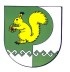 Собрание депутатовмуниципального образования«Шалинское сельское поселение»425 151 Морко район, Кугу Шале ял, Молодежный  урем, 3Телефон-влак: 9-32-65425 151, Моркинский район, дер.Большие Шали ул. Молодежная, 3Телефоны: 9-32-65